Su Ürünleri Fakültesi 2021-2022 Kış Dönemi Staj Başvuru Formu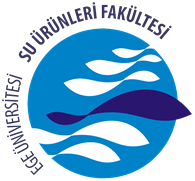 ResimResimT.C.EGE ÜNİVERSİTESİSU ÜRÜNLERİ FAKÜLTESİT.C.EGE ÜNİVERSİTESİSU ÜRÜNLERİ FAKÜLTESİT.C.EGE ÜNİVERSİTESİSU ÜRÜNLERİ FAKÜLTESİT.C.EGE ÜNİVERSİTESİSU ÜRÜNLERİ FAKÜLTESİResimResimSTAJYER ÖĞRENCİNİNSTAJYER ÖĞRENCİNİNSTAJYER ÖĞRENCİNİNSTAJYER ÖĞRENCİNİNSTAJYER ÖĞRENCİNİNSTAJYER ÖĞRENCİNİNSTAJYER ÖĞRENCİNİNSTAJYER ÖĞRENCİNİNSTAJYER ÖĞRENCİNİNSTAJYER ÖĞRENCİNİNT.C. Kimlik No.T.C. Kimlik No.Adı SoyadıAdı SoyadıÖğrenci NumarasıÖğrenci NumarasıÖğretim YılıÖğretim YılıE-posta AdresiE-posta AdresiTelefon NumarasıTelefon Numarasıİkamet Adresiİkamet Adresiİkamet Adresiİkamet AdresiSınıfSınıfBölümü Bölümü ESKİ TİP NUFUS CÜZDANIESKİ TİP NUFUS CÜZDANIESKİ TİP NUFUS CÜZDANIESKİ TİP NUFUS CÜZDANIESKİ TİP NUFUS CÜZDANIESKİ TİP NUFUS CÜZDANIESKİ TİP NUFUS CÜZDANIESKİ TİP NUFUS CÜZDANIESKİ TİP NUFUS CÜZDANIESKİ TİP NUFUS CÜZDANIBaba AdıBaba AdıNüfusa Kay. Ol. İlNüfusa Kay. Ol. İlAna AdıAna AdıİlçeİlçeDoğum YeriDoğum YeriMahalle/KöyMahalle/KöyDoğum TarihiDoğum TarihiCilt No.Cilt No.Nüfus Cüz. Seri No.Nüfus Cüz. Seri No.Aile Sıra No.Aile Sıra No.Ver. Nüfus DairesiVer. Nüfus DairesiSıra No.Sıra No.Veriliş NedeniVeriliş NedeniVeriliş TarihiVeriliş Tarihi……../……./ 20…………../……./ 20…………../……./ 20……YENİ TİP KİMLİK KARTI BİLGİLERİYENİ TİP KİMLİK KARTI BİLGİLERİYENİ TİP KİMLİK KARTI BİLGİLERİYENİ TİP KİMLİK KARTI BİLGİLERİYENİ TİP KİMLİK KARTI BİLGİLERİYENİ TİP KİMLİK KARTI BİLGİLERİYENİ TİP KİMLİK KARTI BİLGİLERİYENİ TİP KİMLİK KARTI BİLGİLERİYENİ TİP KİMLİK KARTI BİLGİLERİYENİ TİP KİMLİK KARTI BİLGİLERİDoğum TarihiDoğum TarihiCinsiyetiCinsiyetiSeri No.Seri No.UyruğuUyruğuSon Geçerlilik TarihiSon Geçerlilik TarihiVeren MakamVeren MakamAna AdıAna AdıBaba AdıBaba AdıSTAJIN SÜRESİSTAJIN SÜRESİSTAJIN SÜRESİSTAJIN SÜRESİSTAJIN SÜRESİSTAJIN SÜRESİSTAJIN SÜRESİSTAJIN SÜRESİSTAJIN SÜRESİSTAJIN SÜRESİSTAJIN SÜRESİStaj Süresi (İş Günü)Staj Süresi (İş Günü) 10 gün 10 günStaj (Ödev) Başlama Tarihi.../…/ 2022.../…/ 2022Staj (Ödev) Bitiş TarihiStaj (Ödev) Bitiş TarihiStaj (Ödev) Bitiş Tarihi…/…/ 2022Staj Süresi (İş Günü)Staj Süresi (İş Günü) 25 gün 25 günStaj (Ödev) Başlama Tarihi…/…/ 2022…/…/ 2022Staj (Ödev) Bitiş TarihiStaj (Ödev) Bitiş TarihiStaj (Ödev) Bitiş Tarihi…/…/ 2022Öğrenci Adı Soyadı                                                             Başvuru Tarihi                                          İmza……………………                                                              ………/………/ 2022                                ………………………Öğrenci Adı Soyadı                                                             Başvuru Tarihi                                          İmza……………………                                                              ………/………/ 2022                                ………………………Öğrenci Adı Soyadı                                                             Başvuru Tarihi                                          İmza……………………                                                              ………/………/ 2022                                ………………………Öğrenci Adı Soyadı                                                             Başvuru Tarihi                                          İmza……………………                                                              ………/………/ 2022                                ………………………Öğrenci Adı Soyadı                                                             Başvuru Tarihi                                          İmza……………………                                                              ………/………/ 2022                                ………………………Öğrenci Adı Soyadı                                                             Başvuru Tarihi                                          İmza……………………                                                              ………/………/ 2022                                ………………………Öğrenci Adı Soyadı                                                             Başvuru Tarihi                                          İmza……………………                                                              ………/………/ 2022                                ………………………Öğrenci Adı Soyadı                                                             Başvuru Tarihi                                          İmza……………………                                                              ………/………/ 2022                                ………………………Öğrenci Adı Soyadı                                                             Başvuru Tarihi                                          İmza……………………                                                              ………/………/ 2022                                ………………………Öğrenci Adı Soyadı                                                             Başvuru Tarihi                                          İmza……………………                                                              ………/………/ 2022                                ………………………Öğrenci Adı Soyadı                                                             Başvuru Tarihi                                          İmza……………………                                                              ………/………/ 2022                                ………………………